 SPI Välfärden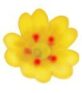 Hörby KommunMotionSPI vill att kommunen tar initiativ till att det anordnas en gång och cykelväg från affärsområdet Willys/EK service, på den norra sidan av vägen som ansluts till Nolato/ambulans stationens infart, för att sedan ansluta sig till befintlig GC-väg under väg 13 till Christian Kruses väg.Tyvärr använder inte alla sig av denna GC-väg, utan här kan man dagligen se människor som går över rondellen eller korsar riksväg 13, vilket inte godtagbart ur trafiksäkerhetssynpunkt och ”nollvisionen”.SPI tycker att detta är ett sätt att säkra upp den redan breda gamla väg 15 mellan Osbyholm och Hörby. Vi vill även att hastigheten sänks till 60 km/h då det kommer att bli mycket folk i rörelse här området.SPI VälfärdenGert Nygren, Bengt Bengtsson, Percy Hallqvist